                     Проект «Мой класс и моя школа».                 Наш дружный класс.                           Я в школе. 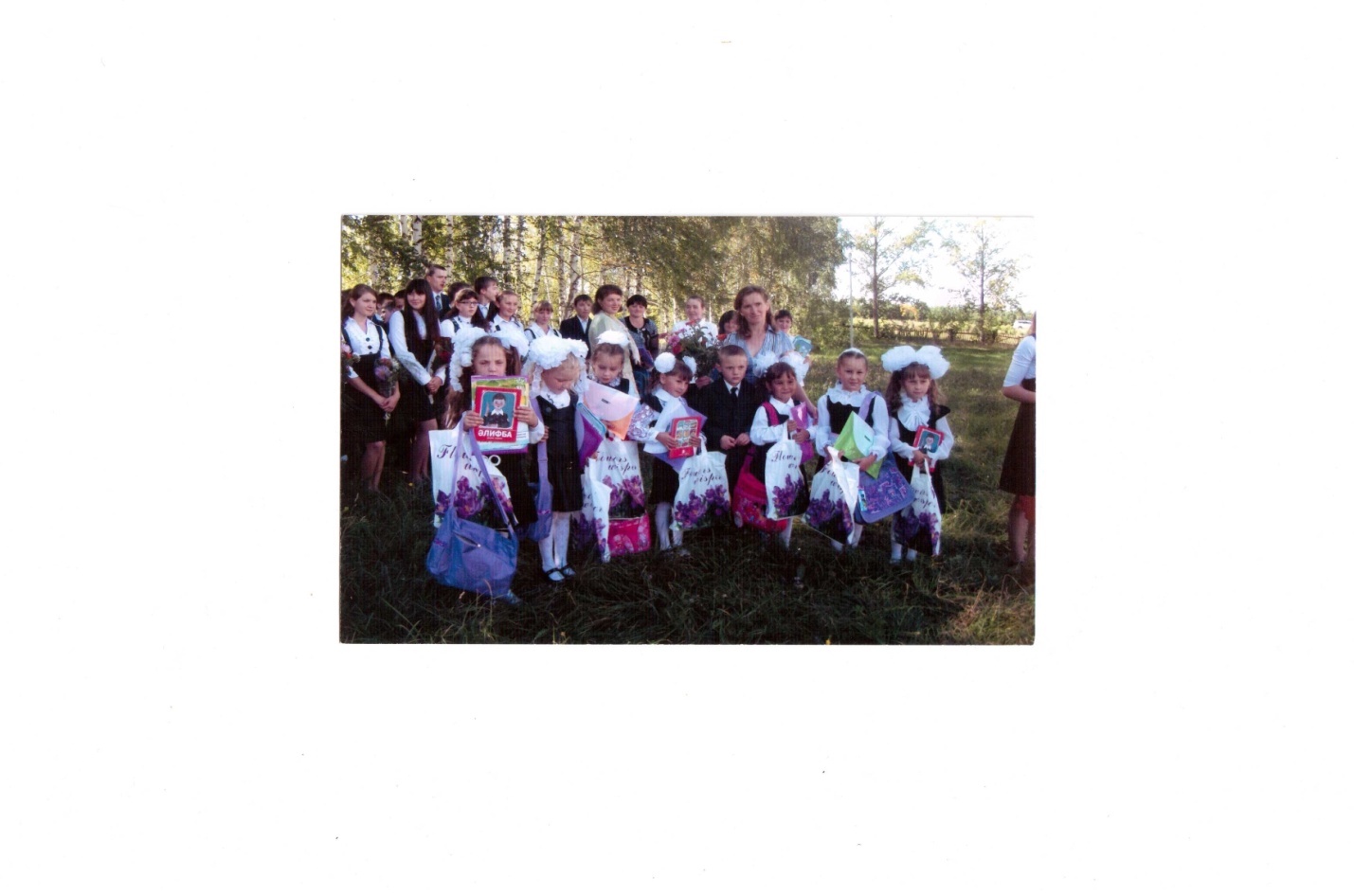 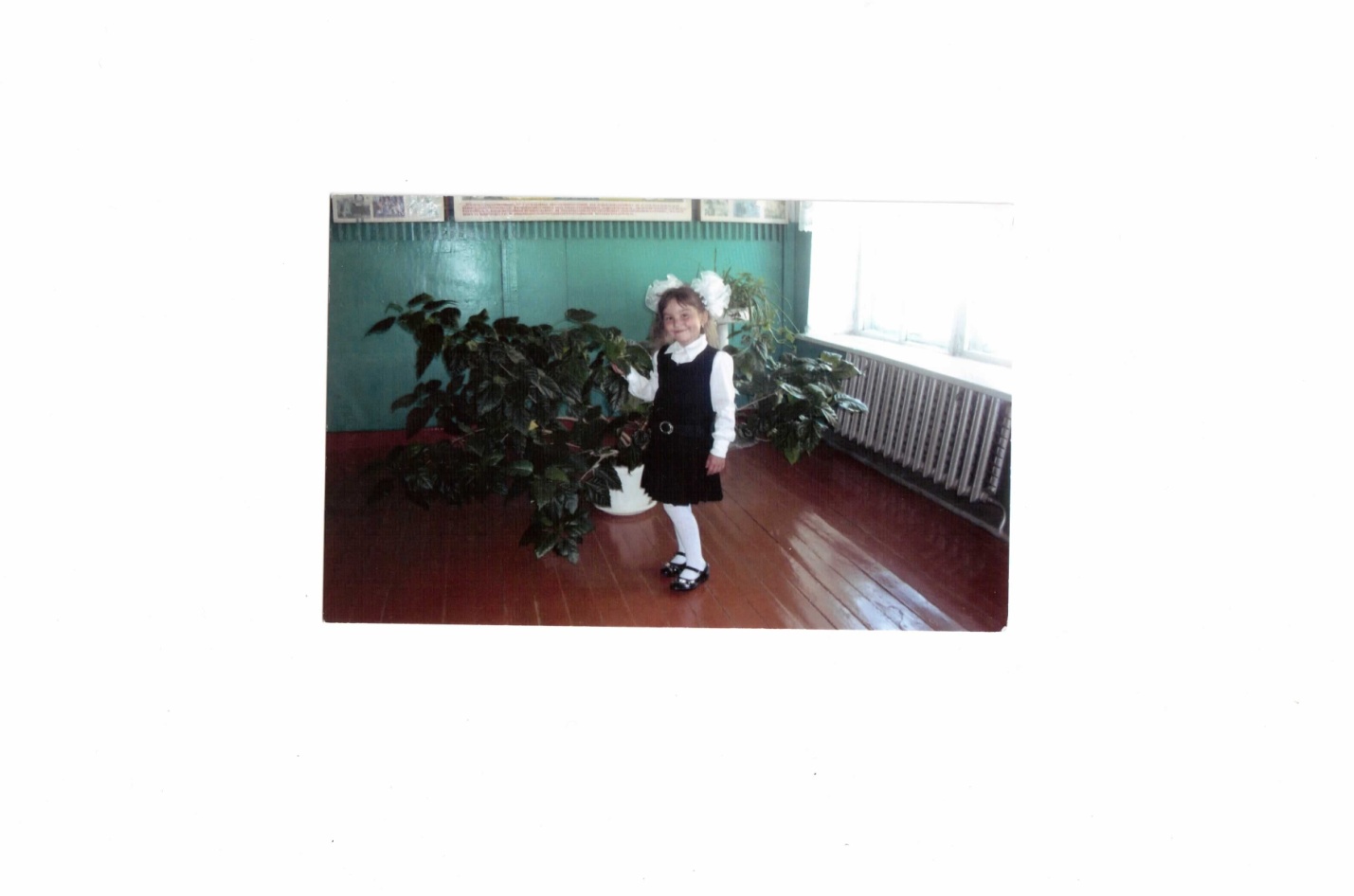 Проект подготовила:ученица 2 класса Низамова Галия.